Short Practice ExercisesTranslation practice: Translate these sentences into English. Use your vocab mat to help you!Je travaille sur un stand Oxfam, car ça me donne le sentiment d’être utile.Mon frère rend visite à une personne âgée, parce que mon frère est gentil.Moi, je soigne les animaux, parce qu’ils sont importants pour moi.Je soutiens les sans-abris, car je pense qu’on a la responsabilité d’aider les autres.Est-ce que tu fais du bénévolat?Reading Practice:Choisissez dans la liste deux phrases vraies sur Aline Dubois			       (2 marks)Depuis combien de temps est-ce qu’elle fait ce travail?_____________________________________________  (1 mark)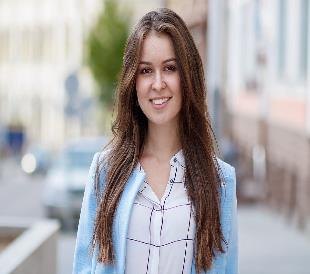 Aline Dubois travaille depuis deux ans pour une association qui accompagne des personnes âgées. Elle les aide avec le ménage et fait des courses pour eux. Elle dit : « Ça me plaît de donner un coup de main aux personnes qui sont seules ou qui ont des problèmes de santé. Beaucoup de seniors sont obligés de rester chez eux tout le temps.Elle dit aussi qu’elle peut discuter avec ces personnes qui aiment raconter leur vie. Une personne qui fait ce genre de travail bénévole doit pouvoir écouter les gens.AElle est payée pour son travailBElle aime écouter les gensCQuelquefois les gens avec qui elle travaille ne sont pas en bonne santéDElle lit avec les personnes qu’elle accompagneEElle travaille avec des jeunes